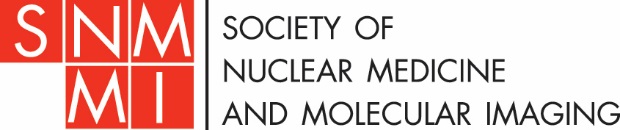 SNMMI Board of DirectorsMeetingSeptember 26, 2015 at 1:00pm (ET)Minutes - FINALMembers in Attendance:Hossein Jadvar, MD, PhD, MPH, MBA, FACNM; Sally Schwarz, MS, RPh, BCNP; Bennett S. Greenspan, MD, FACNM, FACR; Michael Middleton, MD, FACNM; Peter Herscovitch, MD, FACP, FRCPC; Cindi Luckett-Gilbert, MHA, CNMT, PET, FSNMMI-TS; Satoshi Minoshima, MD, PhD; Aaron Scott, MIS, CNMT, NMAA, FSNMMI-TS; Alan Packard, PhD; Neil A. Petry, MS, RPh, BCNP; Anthony Sicignano, BS, CNMT, ARRT(N), FSNMMI-TS; Vasken Dilsizian, MD; Helen Nadel, MD; Todd Peterson, PhD; Sara Johnson, MBA, CNMT, NCT, FSNMMI-TS; Virginia Pappas, CAE.Members Not in Attendance: Jon Baldwin, DO, MBS; Munir Ghesani, MD, FACNM; Leonie Gordon, MD, FACNM; Hazem Chehabi, MD, FACNMGuests in Attendance:  Peter Conti, MD, PhD; ERF Past President; Phillip J. Koo, MD, Phillip Koo, MD 
SNMMI Staff in Attendance:  Judy Brazel; Sue Bunning; Bonnie Clarke, Matt Dickens; Ann Latham; Mary McMahon; Rebecca Maxey;  Vince Pistilli, CPA; Joanna Spahr; Sukhjeet Ahuja; Nikki Wenzel Lamb, MBA, CAE; Al Luckett; Ron Jones; Helen Leonard; Jayzel Lizares.Welcome and Call to OrderHossein Jadvar, MD, PhD, MPH, MBA, FACNM, SNMMI President, called the meeting to order at 1:13pm (ET).  Dr. Jadvar began the meeting by recognizing the new board members, Bennett Greenspan, MD, FACNM, FACR, SNMMI Vice-President Elect for 2015-2016; Neil A. Petry, MS, RPh, BCNP, Director-At-Large for 2015-2018, and Sara Johnson, MBA, CNMT, NCT, FSNMMI-TS, Director-At-Large (and SNMMI-T President-Elect) for 2015-2016.Establishment of a QuorumMichael Middleton, MD, FACNM, SNMMI Secretary/Treasurer, confirmed that a quorum was present.Approval of Agenda and Standing RulesA motion was made to approve the September 26, 2015 SNMMI Board of Directors agenda.It was moved, seconded and voted to approve the September 26, 2015 SNMMI Board of Directors agenda.A motion was made to approve the standing rules. It was moved, seconded and voted to approve the standing rules. 
Review of Board Member Expectations and Confidentiality Policy Dr. Jadvar reviewed the Board Member Expectations and Confidentiality Policy.Review of Conflict of Interest Policy for Board MembersDr. Jadvar explained that the conflict of interest forms were circulated for review. If anyone individual on the board has a perceived conflict, they should announce the conflict prior to engaging in the discussion. Introduction of Slosky FellowDr. Jadvar introduced Phillip J. Koo, MD, the recipient of the 2015 SNMMI/ERF Ursula Kocemba-Slosky Professional Relations Fellowship.  Dr. Koo thanked the SNMMI board members, Virginia Pappas, SNMMI Chief Executive Officer, and the Slosky family for this opportunity.  Dr. Koo gave a brief summary of the meetings he has attended during his visit to the SNMMI and said he looks forward to working with the SNMMI.FY2016 BudgetPresentation and Approval of FY2016 BudgetMichael Middleton, MD, FACNM, Secretary/Treasurer, requested that the board go into executive session to discuss the budget.Executive Session started at 1:15pm. Executive Session concluded at 1:30pm. Following the Executive Session, Virginia Pappas, CAE, Chief Executive Officer, reviewed the projections for FY2015 and presented the FY2016 budget for approval.  For the Society (only) FY15 projection, the bottom line from operations is projected to be a deficit of $597,000 ($602,463 less than budget), with revenues projected to be $8,456,713 ($837,426 less than budget) and expenses projected to be $9,053,713 ($234,963 less than budget).  For the SNMMI Technologist Section FY15 projection, the bottom line is projected to be a surplus of $28,540 (budget was a surplus of $79,762) with revenue projected to be $1,604,529 ($44,035 less than budget) and expenses projected to be $1,575,989 ($7,187 greater than budget).With regards to the FY16 budget, Ms. Pappass noted that the SNMMI made reductions in almost every single program and increased revenue in various areas.  Dr. Middleton reminded everyone of the consolidated operating surplus of $119,566 with the Society surplus of $58,282 (0.7% of budgeted revenue) and the SNMMI Technologist Section surplus of $46,077 (2.8% of budgeted revenue).A motion was made to approve the SNMMI FY2016 budget as presented.It was moved, seconded and voted to approve the SNMMI FY2016 Budget.Presentation of FY2016 Fundraising PlanMs. Pappas, gave a brief overview of the Industry Forum meeting that took place on September 25, 2015.  CORAR, SNMMI and MITA agreed to raise $300,000 over the next six months to fund various programs identified by the Industry Forum.  Virginia Pappas presented the FY2016 Fundraising Plan.  The outline of the SNMMI fundraising strategy is summarized in the FY16 Development Plan of Work.  The SNMMI’s corporate fundraising outreach strategy includes the followingfundraising Scenario A and Scenario B.  Since the Industry Forum agreed to fund the activities at a lower budet amount, the SNMMI will work with scenario B.  , Financial support from Tier I, II, and III corporate prospects will be secured from various tactics outlined in the FY2016 Fundraising Plan. Such tactics include, face to face meetings, targeted funding appeals, corporate grant and foundation funding, a Hot Trot 5K at the 2016 SNMMI Annual Meeting in San Diego, CA., member charitable donations, online donations, SNMMI and SNMMI-TS grants and awards.ABNM/ABR Joint Task Force Proposal DiscussionDr. Jadvar provided a brief summary of the activities and timeline pertaining to the ABR/ABNM proposal to create a new single training certificate pathway in nuclear medicine and diagnostic radiology.  In reviewing the timeline of events, Dr. Jadvar noted the various calls and meetings between the SNMMI, ABR, and ABNM leadership as well as calls with the SNMMI House of Delegates.Dr. Jadvar said the SNMMI has made every effort to solicit feedback from its members and other medical societies and he reviewed the data and comments that the SNMMI has collected so far from its survey.  There was a 20% response rate (547 of 2,695 full physician members).  Of the responses, 80% are from the United States and 20% are from international members and 80-90% of the responses were from physicians.  On average approximately 55% were against the proposal and approximately 29% were in favor of the proposal.  The majority of comments were against the proposal and the dissolution of the ABNM.Dr. Jadvar stressed the following critical features to the board members:the ABNM dissolution is not negotiable and is a prerequisite to move forwardthe four month of NM during DR for full scope of practice is off the tablethe single pathway is geared toward recruitment from medical schoolthere is no pathway for non-imaging specialiststhere is no definition of “broad consensus”there is no defined exit strategy Dr. Jadvar reminded the board members that the SNMMI has to decide either yes (in favor) or no (against) the proposal and provide a letter to the ABR and the ABNM stating the SNMMI’s final decision by October 1, 2015.  This is a firm deadline as the ABR is having their Board of Director’s meeting on October 24, 2015 and needs the SNMMI’s decision.  Dr. Jadvar asked each member of the SNMMI leadership to comment first and then he went around the room and gave each board member and guest an opportunity to comment.  The following is a synopsis of those comments:In general, board members opposed the proposed merger, but welcomed the opportunity to work, collaboratively, with stakeholder organizations to try to fix the training and credentialing issues within the field. A motion was made to support the proposed ABNM/ABR Joint Task Force proposal, as presented. The motion failed (unanimously). A motion was made to NOT approve the ABNM/ABR Joint Task Force proposal, as presented. It was moved, seconded and unanimously voted to NOT approve the ABNM/ABR Joint Task Force Proposal.As a follow-up to the decision of the board, Dr. Jadvar agreed to write the response letter to the ABNM and ABR as soon as possible and distribute to the SNMMI Board of Directors for their review and approval prior to it being sent to the ABNM and ABR.  The SNMMI leadership plans to look into putting a group together to collaborate with the ABNM and other organizations to work on recommendations for quality training and certification in nuclear medicineAdjournment Dr. Jadvar adjourned the meeting at 4:50pm (ET).